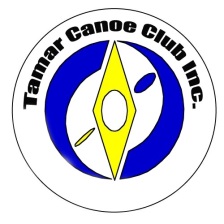 General Meeting MinutesDate/Time:Tues 7th Feb 2017,  9.00 pmItemItemAction by WhomWelcomeWelcomeMeeting Attendance: Adam Rolls (Chair)Adam DickensonAmanda ChongClaye Mace David Bevan (minutes)David Cham David Hugo Jack Bower (part time)John McClausland Geoff McQueenJonathan KnoxPeter SebbageRichard PearsonSimon BarnesTineka MorrisonMeeting Attendance: Adam Rolls (Chair)Adam DickensonAmanda ChongClaye Mace David Bevan (minutes)David Cham David Hugo Jack Bower (part time)John McClausland Geoff McQueenJonathan KnoxPeter SebbageRichard PearsonSimon BarnesTineka MorrisonApologies for non-attendance:NilApologies for non-attendance:NilSummary of Exec MtgA brief summary of early items in the Exec Mtg was provided. Summary of Exec MtgA brief summary of early items in the Exec Mtg was provided. Minutes of last meeting Motion: That the minutes of GM held on Dec 6th, be accepted.
Proposed by David B, seconded by Adam R, carried unanimouslyMinutes of last meeting Motion: That the minutes of GM held on Dec 6th, be accepted.
Proposed by David B, seconded by Adam R, carried unanimouslySafety/Member Protection MomentPeter S recounted a Nesk trip that ended in a swim and a walk-out.He had been paddling at Perth and was feeling below par.He joined a trip on the Nesk, but was not on his game.  A swim and walk-out resulted.A quotable quote: “When I said (before the Nesk trip) I wasn’t really up to it, I should have listened.”Safety/Member Protection MomentPeter S recounted a Nesk trip that ended in a swim and a walk-out.He had been paddling at Perth and was feeling below par.He joined a trip on the Nesk, but was not on his game.  A swim and walk-out resulted.A quotable quote: “When I said (before the Nesk trip) I wasn’t really up to it, I should have listened.”Correspondence In: NilCorrespondence In: NilCorrespondence Out:NilCorrespondence Out:NilFinancial MattersFinancial MattersNilNilEquipment Matters:Equipment Matters:NilNilEvents / ProgramsTCC Slalom PaddlersDavid B, Jonathan K and David K went to the Nationals in Penrith in Jan.David K has been included in the NTS.  Congratulations David.Ad hoc training at Broken Bridge and Brady’s. All welcome.  Any kayak.PaddlePower / PaddleOZNo plans for this summer because of competing commitments.Hadspen RacesUp to about a dozen participants.Good BBQ before Xmas.SitesMersey Rehab and DevelopmentWorks commenced on Mersey Forest Road in November and are expected to be completed by May 2017.Restoring damaged infrastructure:
Prototypes of two post configurations have been trialled with CanoeTas
Target completion: June 2017David BDavid BSite Development Plan:
No newsGeneral Business:Member ProtectionRose T is undertaking MPIO training.  Great newsDavid B has continued bi-monthly Member Protection posts on TCC and Canoe Polo Facebook sites.David BDavid BSocial meeting programMarch – None intended.Trip ReportsFranklin, the previous week.  Richard, Geoff and others from HobartGeoff and Richard recounted an awesome trip. See video and trip report since posted on the Club website
Franklin, earlier in Jan – David K and friends also made it down.Nesk – still some trips!!!Longford Weir has been too low with Poatina rarely above 25cumecsBrady’s - Last weekendNext GM meeting: Tuesday 4th April,  Venue: LCGM Mtg Close time: 10:00 pm